	Projektas Vadovaudamasi Lietuvos Respublikos vietos savivaldos įstatymo 15 straipsnio 4 dalimi, Lietuvos Respublikos viešojo administravimo įstatymo 16 straipsnio 1 dalies 2 punktu, Tolygios kultūros raidos įgyvendinimo regionuose tvarkos aprašo, patvirtinto Lietuvos Respublikos kultūros ministro 2018 m. birželio 13 d. įsakymu Nr. ĮV-488 „Dėl Tolygios kultūrinės raidos įgyvendinimo regionuose tvarkos aprašo patvirtinimo“, 32.1 papunkčiu ir 61 punktu, atsižvelgdama į Lietuvos Respublikos kultūros tarybos 2023 m. spalio 10 d. raštą Nr. S-241 (4.6 Mr) „Dėl regioninių kultūros tarybų narių – valstybės tarnautojų apmokėjimo“, Pagėgių savivaldybės taryba  nusprendžia:1. Deleguoti Ingridą Jokšienę į Tauragės apskrities regioninę kultūros tarybą nepriklausoma eksperte.2. Pripažinti netekusiu galios Pagėgių savivaldybės tarybos 2022 m. rugpjūčio 29 d. sprendimą Nr. T-137 „Dėl atstovo delegavimo į Lietuvos Respublikos kultūros ministerijos formuojamą regioninę kultūros tarybą“. 3. Sprendimą paskelbti Pagėgių savivaldybės interneto svetainėje  www.pagegiai.lt.Šis sprendimas gali būti skundžiamas Lietuvos Respublikos administracinių ginčų komisijos Klaipėdos apygardos skyriui (H. Manto g. 37, 92236 Klaipėda) Lietuvos Respublikos ikiteisminio administracinių ginčų nagrinėjimo tvarkos įstatymo nustatyta tvarka arba Regionų apygardos administracinio teismo Klaipėdos rūmams (Galinio Pylimo g. 9, 91230 Klaipėda) Lietuvos Respublikos administracinių bylų teisenos įstatymo nustatyta tvarka per 1 (vieną) mėnesį nuo sprendimo paskelbimo ar įteikimo suinteresuotam asmeniui dienos.SUDERINTA:Meras 				                                 Vaidas BendaravičiusAdministracijos direktorė                                                                               Dalija Irena EinikienėTeisės, personalo ir civilinės metrikacijos skyriaus vyresnioji specialistė                                                                        Ingrida ZavistauskaitėParengėŠvietimo, kultūros ir sporto skyriaus vedėja Virginija Sirvidienė           Pagėgių savivaldybės tarybos                   veiklos reglamento                   4 priedasSPRENDIMO PROJEKTO „DĖL DELEGAVIMO Į TAURAGĖS APSKRITIES regioninę kultūros tarybą“ AIŠKINAMASIS RAŠTAS2023-10-25Projekto rengimą paskatinusios priežastys, parengto projekto tikslai ir uždaviniai Lietuvos Respublikos kultūros ministro 2023 m. rugpjūčio 11 d. įsakymu Nr. ĮV-666 buvo pakeistas Tolygios kultūrinės raidos įgyvendinimo regionuose tvarkos aprašo, patvirtinto Lietuvos Respublikos kultūros ministro 2018 m. birželio 13 d. įsakymu Nr. ĮV-488 61 punktas (toliau – Aprašas), kuriuo nurodoma, kad Taryba administruoja Regioninių kultūros tarybų (toliau – RKT) veiklą, techniškai jas aptarnauja ir apmoka RKT nariams už jų teikiamas paslaugas Lietuvos Respublikos valstybės ir savivaldybių įstaigų darbuotojų darbo apmokėjimo ir komisijų narių atlygio už darbą įstatymo ir jį įgyvendinančiųjų teisės aktų nustatyta tvarka. Minėtasis įstatymas netaikomas valstybės tarnautojams ir valstybės pareigūnams. Dėl šios priežasties Lietuvos kultūros tarybos 2023 m. spalio 23 d. rašte savivaldybės informuojamos apie pareigą pačioms apmokėti už paslaugas tų atstovų, kurie deleguoti įvardijant valstybės tarnautojo pareigas. Pagėgių savivaldybės 2022 m. rugpjūčio 29 d. sprendimu T1-137 atstove į Tauragės apskrities regiono kultūros tarybą buvo deleguota Švietimo, kultūros, sporto ir civilinės metrikacijos skyriaus vyriausioji specialistė Ingrida Jokšienė. Šiuo tarybos sprendimu siūloma priimti naują Pagėgių savivaldybės tarybos sprendimą, kuriuo Ingrida Jokšienė į Tauragės regioninę kultūros tarybą deleguojama kaip nepriklausoma ekspertė, atitinkanti deleguojamo asmens kriterijus.	2. Projekto iniciatoriai (institucija, asmenys ar piliečių atstovai) ir rengėjai. Iniciatorė – Pagėgių savivaldybės administracija, rengėja – Švietimo, kultūros ir  sporto skyriaus vyriausioji specialistė Ingrida Jokšienė.	      	3. Kaip šiuo metu yra reguliuojami projekte aptarti teisiniai santykiai. Sprendimas parengtas vadovaujantis Lietuvos Respublikos vietos savivaldos įstatymo 15 straipsnio 4 dalimi, Lietuvos Respublikos viešojo administravimo įstatymo 16 straipsnio 1 dalies 2 punktu, Tolygios kultūros raidos įgyvendinimo regionuose tvarkos aprašo, patvirtinto Lietuvos Respublikos kultūros ministro 2018 m. birželio 13 d. įsakymu Nr. ĮV-488 „Dėl Tolygios kultūrinės raidos įgyvendinimo regionuose tvarkos aprašo patvirtinimo“, 32.1 papunkčiu ir 61 punktu, taip pat atsižvelgiant į Lietuvos Respublikos kultūros tarybos 2023 m. spalio 10 d. raštą Nr. S-241 (4.6 Mr) „Dėl regioninių kultūros tarybų narių –  valstybės tarnautojų apmokėjimo“.	 4. Kokios siūlomos naujos teisinio reguliavimo nuostatos, kokių teigiamų rezultatų laukiama. Įgyvendinamas Regioninės kultūros tarybos modelis sudaro galimybę regionams savarankiškai spręsti dėl jiems svarbių kultūros ir meno projektų įgyvendinimo, įtraukiant bendruomenes, kūrėjus, savivaldos institucijas į sprendimų priėmimo procesus. Deleguojamas narys turi turėti ne mažesnę nei 3 metų patirtį kultūros ar meno srityje ir aukštąjį universitetinį ar jam prilygintą išsilavinimą menų, humanitarinių ar socialinių mokslų srityse, arba turintis kitos srities aukštąjį universitetinį ar jam prilygintą išsilavinimą ir ne mažesnę nei 7 metų patirtį kultūros ar meno srityje, ir (arba) meno kūrėjo statusą, suteiktą vadovaujantis Lietuvos Respublikos meno kūrėjo ir meno kūrėjų organizacijų statuso įstatymu, bei žinių ir gebėjimų, padedančių įgyvendinti tarybos funkcijas. Tikimasi, kad deleguojamas narys, turintis reikiamą kompetenciją ir patirtį, deramai vykdys jam patikėtas Tauragės apskrities regioninės kultūros tarybos nepriklausomo eksperto pareigas.      	5. Galimos neigiamos priimto projekto pasekmės ir kokių priemonių reikėtų imtis, kad tokių pasekmių būtų išvengta:  priėmus sprendimą neigiamų pasekmių nenumatoma. 	6. Kokius galiojančius aktus (tarybos, mero, Savivaldybės administracijos direktoriaus) reikėtų pakeisti ir panaikinti, priėmus sprendimą pagal teikiamą projektą: priėmus šį sprendimą, reikės pripažinti netekusiu galios Pagėgių savivaldybės tarybos 2022 m. rugpjūčio 29 d.  sprendimą T1-137 „Dėl atstovo delegavimo į Lietuvos Respublikos kultūros ministerijos formuojamą regioninę kultūros tarybą“.7. Sprendimo projektui įgyvendinti reikalingos lėšos, finansavimo šaltiniai.  Nereikalinga.	8. Sprendimo projekto rengimo metu gauti specialistų vertinimai ir išvados. Nėra.	9. Numatomo teisinio reguliavimo poveikio vertinimo rezultatai. Nėra.10. Sprendimo projekto antikorupcinis vertinimas. Nereikalingas.11. Kiti, iniciatoriaus nuomone, reikalingi pagrindimai ir paaiškinimai. Nėra.12. Pridedami dokumentai. Lietuvos Respublikos kultūros tarybos 2023 m. spalio 10 d. raštas Nr. S-241 (4.6 Mr) „Dėl regioninių kultūros tarybų narių – valstybės tarnautojų apmokėjimo“.Švietimo, kultūros ir sporto skyriaus vyriausioji specialistė 				              Ingrida Jokšienė              Vadovaudamasi Lietuvos Respublikos vietos savivaldos įstatymo 16 straipsnio 4 dalimi, Tolygios kultūrinės raidos įgyvendinimo regionuose tvarkos aprašo, patvirtinto Lietuvos Respublikos kultūros ministro 2018 m. birželio 13 d. įsakymu Nr. ĮV-488 „Dėl Tolygios kultūrinės raidos įgyvendinimo regionuose tvarkos aprašo patvirtinimo“, 29.2 papunkčiu ir atsižvelgdama į Lietuvos kultūros ministerijos 2022 m. birželio 28 d. raštą Nr S2-1378 “Kvietimas deleguoti savivaldybių atstovus į kultūros ministerijos formuojamas regionines kultūros tarybas”, Pagėgių savivaldybės taryba n u s p r e n d ž i a: Deleguoti Ingridą Jokšienę, Pagėgių savivaldybės administracijos švietimo, kultūros, sporto ir civilinės metrikacijos skyriaus vyriausiąją specialistę, į Kultūros ministerijos formuojamą regioninę kultūros tarybą.Sprendimą paskelbti Pagėgių savivaldybės interneto svetainėje www.pagegiai.lt. Šis sprendimas gali būti skundžiamas Lietuvos administracinių ginčų komisijos Klaipėdos apygardos skyriui (H.Manto g. 37, 92236 Klaipėda) Lietuvos Respublikos ikiteisminio administracinių ginčų nagrinėjimo tvarkos įstatymo nustatyta tvarka arba Regionų apygardos administracinio teismo Klaipėdos rūmams (Galinio Pylimo g. 9, 91230 Klaipėda) Lietuvos Respublikos administracinių bylų teisenos įstatymo nustatyta tvarka per 1 (vieną) mėnesį nuo sprendimo paskelbimo dienos.Savivaldybės meras			                                    Vaidas BendaravičiusOriginalas nebus siunčiamas.Adresatams pagal sąrašą		  		2023-10-   Nr. S-DĖL REGIONINIŲ KULTŪROS TARYBŲ NARIŲ-VALSTYBĖS TARNAUTOJŲ APMOKĖJIMOBĮ Lietuvos kultūros taryba (toliau – Taryba), Lietuvos Respublikos kultūros ministerijos (toliau – Kultūros ministerija) nurodymu, siunčia informaciją ir atkreipia dėmesį, kad Lietuvos Respublikos kultūros ministro 2023 m. rugpjūčio 11 d. įsakymu Nr. ĮV-666, inter alia, buvo pakeistas Tolygios kultūrinės raidos įgyvendinimo regionuose tvarkos aprašo, patvirtinto Lietuvos Respublikos kultūros ministro 2018 m. birželio 13 d. įsakymu Nr. ĮV-488, (toliau – Aprašas) 61 p., kuriuo nurodoma, kad Taryba administruoja Regioninių kultūros tarybų (toliau – RKT) veiklą, techniškai jas aptarnauja ir apmoka RKT nariams už jų teikiamas paslaugas Lietuvos Respublikos valstybės ir savivaldybių įstaigų darbuotojų darbo apmokėjimo ir komisijų narių atlygio už darbą įstatymo ir jį įgyvendinančiųjų teisės aktų nustatyta tvarka pagal su RKT nariais pasirašomų atlygintinų paslaugų teikimo sutartis, išskyrus atvejus, kai RKT narys yra valstybės tarnautojas ar valstybės pareigūnas. Primename, kad, remiantis Aprašo 32.1 punktu, dalį RKT narių deleguoja pačios savivaldybės.Remiantis Kultūros ministerijos aiškinimu, patiksliname, kad: ekspertams, kuriuos savivaldybės deleguoja kaip nepriklausomus ekspertus dėl jų kvalifikacijos ir kurie atitinka įvardytus kriterijus, t. y. turi atitinkamą patirtį, išsilavinimą arba statusą kultūros ar meno srityje, atlygį moka Taryba (Aprašo 33 p.);kitu atveju, ekspertams, kurie yra deleguojami kaip valstybės tarnautojai ar valstybės pareigūnai, už dalyvavimą komisijose taikytinų teisės aktų nustatyta tvarka atlygina į pareigas priimantys asmenys.Primename, kad kiekvienos savivaldybės taryba savarankiškai sprendžia dėl atstovo delegavimo, savo siūlymą perduodama Kultūros ministerijai. Kultūros ministerija, gavusi informaciją iš visų savivaldybių, taip pat ir iš Tarybos, LR kultūros ministro įsakymu tvirtina RKT sudėtis. Tarybos pirmininkė 					Asta PakarklytėRūta Stepanovaitė, tel. +370 687 75323, el. p. ruta.stepanovaite@ltkt.lt 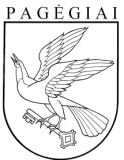 PAGĖGIŲ SAVIVALDYBĖS TARYBAsprendimasDĖL DELEGAVIMO Į TAURAGĖS APSKRITIES regioninę kultūros tarybą 2023 m. spalio 25 d. Nr. T1- 193PagėgiaiPAGĖGIŲ SAVIVALDYBĖS TARYBAsprendimasDĖL ATSTOVO DELEGAVIMO Į KULTŪROS MINISTERIJOS FORMUOJAMĄ REGIONINĘ KULTŪROS TARYBĄ2022 m. rugpjūčio 29 d. Nr. T-137Pagėgiai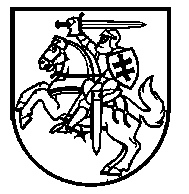 